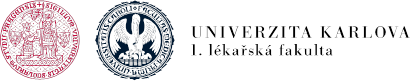 Odd. pro vědeckou činnost 1. LF UKKateřinská 32, 121 08 Praha 2                                         Příjmení, jméno, titul: Doktorský studijní program:   Forma studia: prezenční / kombinovanáRočník: 				 Adresa:  				Ž Á D O S T Poznámka: Při žádostech o přerušení, prodloužení a změnu formy studia, školitele, tématu práce, v ž d y  u v á d ě t  od kdy do kdy (od prvního dne v měsíci k poslednímu dni v měsíci v roce ), v y j m e n o v a t  splněné studijní povinnosti. datum								                          podpis studentaVyjádření školitele: souhlasím – nesouhlasím / doporučuji – nedoporučujiPříjmení, jméno, tituly školitele, adresa pracoviště                                              datum                                                                                                               podpis školiteleVyjádření předsedy oborové rady: souhlasím – nesouhlasímPříjmení, jméno, tituly předsedy ORdatum								                          podpis předsedy ORVyjádření referentky Odd. pro vědeckou činnost 1. LF UK k oprávnění žádosti: údaje souhlasí – nesouhlasídatum								                           podpis referentkyRozhodnutí proděkana pro doktorská studia: